NAR, 4(3): 273–286.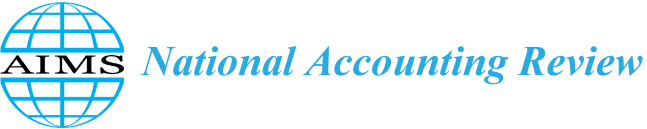 DOI: 10.3934/NAR.2022016
Received: 05 May 2022
Revised: 21 July 2022
Accepted: 05 September 2022
Published: 14 September 2022http://www.aimspress.com/journal/NARResearch articleDoes human capital investment influence unemployment rate in Bangladesh: a fresh analysisMahinur Begum Mimi, Md. Ahasan Ul Haque and Md. Golam Kibria*Department of Economics, Noakhali Science and Technology University, Noakhali-3814, Bangladesh*Correspondence: Email: kibria.econ@nstu.edu.bd.SupplementaryAppendixTable A1. Variables descriptions and data sources.Notes: WDI: World Development Indicators.Table A2. Descriptive statistics.Table A3. Lag selection for ARDL model.Note: Unemployment rate.Note: Health expenditure.Note: Education expenditure.Note: Population growth.Note: GDP growth.Note: Inflation.© 2022 the Author(s), licensee AIMS Press. This is an open access article distributed under the terms of the Creative Commons Attribution License (http://creativecommons.org/licenses/by/4.0)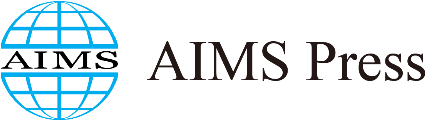 VariablesDescriptionSourceHEUnemployment, total (% of total labor force) (modeled ILO estimate)WDI (2021)EEGovernment expenditure on health, total (% of GDP)WDI (2021), Bangladesh Statistical Year Book (2020)PGGovernment expenditure on education, total (% of GDP)WDI (2021), Bangladesh Statistical Year Book (2020)GGPopulation growth (annual %)WDI (2021)IFGDP growth (annual %WDI (2021)HEInflation, GDP deflator (annual %)WDI (2021)Variables NameObsMeanStd. Dev.MinMaxHE253.8280.68319882.475EE252.2840.17940091.992.57PG252.0230.22457081.542.47GG251.4780.41848641.032.13IF255.8831.1236533.838.15HE256.2443.0610473.2619.14lagLLLRdfpFPEAICHQICSBIC0−13.21460.2267221.353771.364571.403511−9.494267.440710.0060.175063*1.09469*1.11628*1.19417*2−9.473250.0420110.8380.1924381.187931.220311.337153−9.287290.3719310.5420.2085221.265461.308631.464414−6.744945.0847*10.0240.1808671.118571.172541.36726lagLLLRdfpFPEAICHQICSBIC08.186890.029532−0.684466−0.673671−0.634727126.652636.931*10.0000.005599*−2.34787*2.32628*−2.24839*227.5421.778710.1820.005666−2.33733−2.30495−2.18812328.2341.38410.2390.005851−2.308−2.26482−2.10904429.40812.348210.1250.005781−2.32458−2.27061−2.07588lagLLLRdfpFPEAICHQICSBIC05.403680.038496−0.419398−0.408603−0.36965917.49584.1842*10.0410.034711*−0.52341*−0.50182*−0.423931*27.495859.5×10−510.9920.038232−0.428176−0.395792−0.27895838.604782.217910.1360.037941−0.43855−0.395372−0.23959448.605080.000610.9800.041924−0.343341−0.289368−0.094645lagLLLRdfpFPEAICHQICSBIC0−6.416210.1186590.7063060.7171010.756045138.70990.2510.0000.001776−3.4961−3.47451−3.39662256.744936.07210.0000.000351−5.11856−5.08618−4.96934368.663323.83710.0000.000124−6.15841−6.11523−5.95945472.04836.7701*10.0000.0001*−6.38556*−6.33158*−6.13686*lagLLLRdfpFPEAICHQICSBIC0−31.45021.287493.09053.101293.140241−20.640821.619*10.0000.506094*2.15627*2.17785*2.25574*2−20.43610.4092710.5220.5466782.232012.26442.381233−20.29430.2837710.5940.5948612.313742.356922.51274−19.73211.124310.2890.6230562.355442.409412.60414lagLLLRdfpFPEAICHQICSBIC0−37.75492.3473.690943.701743.740681−27.443520.623*10.0000.967384*2.80414*2.82573*2.90362*2−27.35440.1781710.6731.056522.890892.923283.040113−26.5981.512810.2191.084292.914092.957273.113054−26.41530.3652810.5461.177482.991933.045913.24063